Projektas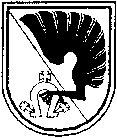 KĖDAINIŲ RAJONO SAVIVALDYBĖS TARYBASPRENDIMASDĖL KĖDAINIŲ RAJONO SAVIVALDYBĖS UŽIMTUMO DIDINIMO 2020 METŲ PROGRAMOS TVIRTINIMO 2020 m. vasario 18 d. Nr. SP-500   KėdainiaiVadovaudamasi Lietuvos Respublikos vietos savivaldos įstatymo 7 straipsnio 18 punktu ir  Užimtumo didinimo programų rengimo ir jų finansavimo tvarkos aprašu, patvirtintu Lietuvos Respublikos socialinės apsaugos ir darbo ministro 2017 m. gegužės 23 d. įsakymu Nr. A1-257 „Dėl Užimtumo didinimo programų rengimo ir jų finansavimo tvarkos aprašo patvirtinimo“, Kėdainių rajono savivaldybės taryba  n u s p r e n d ž i a:Patvirtinti Kėdainių rajono savivaldybės užimtumo didinimo 2020 metų programą (pridedama).Savivaldybės meras 				                	             Kristina Stackevičienė	Egidijus Grigaitis	Arūnas Kacevičius	           2020-02-		2020-02-		 2020-02-  		Evaldas Vaicekavičius 	Jolanta Sakavičienė	2020-02-		 2020-02-		PATVIRTINTAKėdainių rajono savivaldybės tarybos2020 m. vasario     d. sprendimu Nr. TS-KĖDAINIŲ RAJONO SAVIVALDYBĖS UŽIMTUMO DIDINIMO 2020 METŲ PROGRAMAI SKYRIUSBENDROSIOS NUOSTATOS 1.  Kėdainių rajono savivaldybės užimtumo didinimo 2020 m. programa (toliau – Programa) parengta vadovaujantis Lietuvos Respublikos vietos savivaldos įstatymo 7 straipsnio 18 punktu, Lietuvos Respublikos užimtumo įstatymo 48 straipsniu, remiantis Lietuvos Respublikos socialinės apsaugos ir darbo ministro 2017 m. gegužės 23 d. įsakymu Nr. A1-257 patvirtintu Užimtumo didinimo programų rengimo ir jų finansavimo tvarkos aprašu (Lietuvos Respublikos socialinės apsaugos ir darbo ministro 2018 m. spalio 5 d. įsakymo Nr. A1-548 redakcija).2. Programos tikslas: didinti Kėdainių rajono savivaldybės gyventojų užimtumą, taip užtikrinant socialiai atskirtų asmenų integraciją į visuomenę.3.  Programos uždaviniai:3.1. padėti sunkiai integruojantiems į darbo rinką bedarbiams laikinai įsidarbinti ir užsidirbti pragyvenimui būtinas lėšas;3.2. atnaujinti bedarbių darbinius įgūdžius;3.3. padidinti bedarbių galimybes susirasti nuolatinį darbą.4.  Laikinieji darbai bedarbiams įdarbinti organizuojami Kėdainių rajono savivaldybės administracijos seniūnijose.5.  Programa finansuojama iš Lietuvos Respublikos valstybės biudžeto specialiųjų tikslinių dotacijų savivaldybės biudžetui ir savivaldybės biudžeto lėšų.II  SKYRIUS      SITUACIJOS ANALIZĖ6.  Pagrindiniai Kėdainių rajono savivaldybės darbo rinką ir asmenų užimtumo būklę apibūdinantys duomenys:* - lyginamos 2017-2019 metų reikšmėsŠaltiniai: Lietuvos statistikos departamento, Užimtumo tarnybos prie LR Socialinės apsaugos ir darbo ministerijos ir Kėdainių rajono savivaldybės administracijos duomenys.7. Bedarbių pasiskirstymas pagal seniūnijas:7.1. Bedarbių skaičius:Šaltinis - Užimtumo tarnybos prie LR Socialinės apsaugos ir darbo ministerijos duomenys.7.2. Bedarbių procentas nuo darbingo amžiaus gyventojų:Šaltinis - Užimtumo tarnybos prie LR Socialinės apsaugos ir darbo ministerijos duomenys.8. Užimtumo rėmimo seniūnijose rezultatai:Šaltiniai: Kėdainių rajono savivaldybės administracijos seniūnijų duomenys9. Užimtumo rėmimui išleistos lėšos:Šaltiniai: Kėdainių rajono savivaldybės administracijos duomenys10. Įdarbintų asmenų pasiskirstymas seniūnijose 2019 metais (užimtumo programa): Šaltiniai:  Kėdainių rajono savivaldybės administracijos seniūnijų duomenys 11.  Bedarbių poreikis dalyvauti Programoje nustatomas:11.1. atsižvelgiant į ieškančių darbo asmenų, turinčių sunkumų integruojantis į darbo rinką dėl nepakankamos kvalifikacijos, darbo patirties, ilgalaikio nedarbo, amžiaus, šeimyninių aplinkybių;11.2.  įvertinant įregistruotų Užimtumo tarnybos prie LR Socialinės apsaugos ir darbo ministerijos Šiaulių klientų aptarnavimo departamento Kėdainių skyriuje ieškančių darbo asmenų skaičių, galinčių dalyvauti Programoje.III   SKYRIUS   PASLAUGŲ IR PRIEMONIŲ PLANAS12.  Programos įgyvendinimo laikotarpis – nuo 2020 m. kovo 1 d. iki 2020 m. gruodžio 31 d. 13.  Programoje numatytos šios priemonės, atsižvelgiant į Kėdainių rajono savivaldybės administracijos seniūnijų poreikius:13.1.  miestų ir gyvenviečių gatvių, kelių, pakelių, pėsčiųjų ir dviračių takų bei kitų visuomeninės paskirties rajono teritorijų tvarkymo, apželdinimo ir želdinių priežiūros darbai;13.2.  socialinės bei visuomeninės paskirties objektų smulkaus remonto pagalbiniai darbai;13.3.  pagalbiniai maisto paruošimo, patalpų, aplinkos tvarkymo bei kiti darbai socialinės ir visuomeninės paskirties įmonėse, įstaigose bei organizacijose;13.4.  kultūros paveldo, parkų, muziejų, kapinių, turizmo objektų, kitų saugomų bei turinčių išliekamąją vertę objektų, tvarkymo darbai;13.5.  upių, ežerų, kitų vandens telkinių, paplūdimių valymo, pakrančių tvirtinimo ir priežiūros darbai;13.6.  pagalbiniai darbai teikiant socialinės laikino pobūdžio paslaugas asmenims su sunkia negalia ir vienišiems pagyvenusiems ar neįgaliems asmenims. 14.  Programos tikslinės bedarbių grupės:14.1. vyresni nei 40 metų amžiaus asmenys;14.2. nėščios moterys, vaiko motina (įmotė) arba tėvas (įtėvis), vaiko globėjas, rūpintojas ir asmenys, faktiškai auginantys vaiką (įvaikį) iki 8 metų arba neįgalų vaiką (įvaikį) iki 18 metų (iki 2005 m. liepos 1 d. pripažintą vaiku invalidu), ir asmenys, prižiūrintys sergančius ar neįgalius šeimos narius, kuriems Neįgalumo ir darbingumo nustatymo tarnybos prie Socialinės apsaugos ir darbo ministerijos sprendimu nustatyta nuolatinė slauga ar priežiūra;14.3. grįžę iš laisvės atėmimo vietų, kai laisvės atėmimo laikotarpis buvo ilgesnis kaip 6 mėnesiai, jeigu jie kreipiasi į Užimtumo tarnybos prie LR SADM Šiaulių klientų aptarnavimo departamento Kėdainių skyrių ne vėliau kaip per 6 mėnesius nuo grįžimo iš laisvės atėmimo vietų;14.4. piniginės socialinės paramos gavėjai;14.5. priklausomi nuo narkotinių, psichotropinių ir kitų psichiką veikiančių medžiagų, baigę psichologinės socialinės ir (ar) profesinės reabilitacijos programas, jeigu jie kreipiasi į Užimtumo tarnybos prie LR SADM Šiaulių klientų aptarnavimo departamento Kėdainių skyrių ne vėliau kaip per 6 mėnesius nuo psichologinės socialinės ir (ar) profesinės reabilitacijos programos baigimo asmenys;14.6. turintys pabėgėlio statusą ar kuriems yra suteikta papildoma ar laikinoji apsauga asmenys.15.  Asmenis, kurie dalyvaus užimtumo programoje, atrinks seniūnijų seniūnai, atsižvelgdami į Užimtumo tarnybos prie LR SADM Šiaulių klientų aptarnavimo departamento Kėdainių skyriaus, socialinių darbuotojų, bendruomenės atstovų rekomendacijas, bedarbių, pageidaujančių dalyvauti užimtumo programoje, prašymus. Vidutinė bedarbių dalyvavimo Programoje trukmė – 4 mėn.16.  Laukiami Programos rezultatai – įgyvendinus šioje Programoje iškeltą tikslą, bus įdarbinta – 61 bedarbis. Labiausiai socialiai pažeidžiami  asmenys turės galimybę laikinai įsidarbinti, siekiant atstatyti darbo įgūdžius bei užsidirbti pragyvenimui būtinų lėšų, bus motyvuojami susirasti nuolatinį darbą. 17. Už programos įgyvendinimą atsakingos Kėdainių rajono savivaldybės administracijos seniūnijos.18.  Siunčiant dalyvauti Programoje asmenis iki 18 metų, turi būti atsižvelgta į Lietuvos Respublikos darbo kodekso ir kitų norminių teisės aktų nustatytas šių asmenų darbo sąlygas ir jų įdarbinimo tvarką.19.  Darbdaviai su ieškančiais darbo asmenimis sudaro terminuotas darbo sutartis.IV  SKYRIUS   FINANSAVIMO PLANAS20.  Programa finansuojama iš Lietuvos Respublikos valstybės biudžeto specialiųjų tikslinių dotacijų savivaldybės biudžetui ir savivaldybės biudžeto lėšų. Finansavimo planas:21. Vykdydamas Užimtumo programą darbdavys įsipareigoja:21.1. sudaryti su darbo ieškančiais asmenimis, atitinkančiais darbdavio pateiktus reikalavimus (toliau vadinama – darbuotojai), terminuotas darbo sutartis; 21.2. užtikrinti darbuotojams teisės aktų reikalavimus atitinkančias darbo sąlygas;21.3. supažindinti darbuotojus, prieš jiems pradedant dirbti, su darbų atlikimo tvarka ir aprūpinti juos reikiamomis darbo priemonėmis;21.4. tvarkyti darbuotojų darbo laiko apskaitą;21.5. išmokėti įdarbintam asmeniui darbo sutartyje nurodytu laiku nustatytą darbo užmokestį, darbo sutarčiai pasibaigus arba ją nutraukus − kompensaciją už nepanaudotas atostogas ir laiku sumokėti nuo šio darbo užmokesčio apskaičiuotas draudėjo privalomojo valstybinio socialinio draudimo įmokas Valstybinio socialinio draudimo fondui;22.  2020  m. Programos įgyvendinimui savivaldybėje numatoma skirti 135,0 tūkst. eurų Lietuvos Respublikos valstybės biudžeto specialiųjų tikslinių dotacijų savivaldybės biudžetui lėšų ir 31,3 tūkst. eurų savivaldybės biudžeto lėšų. Iš viso – 166,3 tūkst. eurų. Asignavimai programos vykdytojams bus numatyti Kėdainių rajono savivaldybės 2020 m. biudžete.V SKYRIUS      TĘSTINUMAS IR PROGNOZĖ23.  Prognozuojama, kad 2020 m. Programoje dalyvaus 61 bedarbis. Programa tęstinė. Planuojamos teikti jau įgyvendinamos priemonės ir paslaugos. Seniūnijos turi tinkamus žmogiškuosius išteklius užtikrinti užimtumo programos įgyvendinimą. Seniūnijos užtikrina, kad paslaugos būtų teikiamos asmens gyvenamojoje vietovėje atsižvelgiant į konkrečių bendruomenių poreikius. Programos tęstinumas užtikrina, kad seniūnijose nuosekliai mažėtų piniginės socialinės paramos poreikis ir būtų užtikrinama nuosekli socialinė bendruomenės raida.24. Prognozuojama, kad 2020 m. programoje dalyvaus 61 asmuo, 2021 m. – 65    asmenys, 2022 metais – 69 asmenys. Seniūnijos nepajėgia patenkinti visų prašančiųjų poreikio dėl dalyvavimo užimtumo programose, todėl manytina, kad programos finansavimas kiekvienais metais turėtų didėti ne mažiau kaip dešimt procentų.25.  Labiausiai socialiai pažeidžiami asmenys bus laikinai įdarbinti, atstatys darbo įgūdžius bei užsidirbs pragyvenimui būtinų lėšų. Programos dalyviai bus sugrąžinti į darbo rinką, kas padidins jų galimybes tapti aktyviems ir rasti nuolatinį darbą.VI SKYRIUSUŽIMTUMO DIDINIMO PROGRAMOS ĮGYVENDINIMO PRIEŽIŪRA IR  VIEŠINIMAS26. Kėdainių rajono savivaldybės administracija, vykdydama programos priežiūrą, palaikys nuolatinį ryšį su Programos vykdytojais, keisis informacija apie tikslinės bedarbių grupės poreikius. Taip bus užtikrinamas programos vykdymo efektyvumas. Lėšų panaudojimą kontroliuos Lietuvos Respublikos valstybės kontrolė.27. Programos vykdytojai teiks informaciją Kėdainių rajono savivaldybės administracijai apie įdarbintus bedarbius, jiems suteiktas paslaugas.28.  Informacija apie Programą, jos įgyvendinimo pasiektus rezultatus bus skelbiama savivaldybės interneto svetainėje. 29. Įgyvendindama Programą Kėdainių rajono savivaldybės administracija, seniūnijos bendradarbiauja su Užimtumo tarnybos prie LR Socialinės apsaugos ir darbo ministerijos Šiaulių klientų aptarnavimo departamento Kėdainių skyriumi._________________________Forma patvirtinta Kėdainių rajono			Savivaldybės mero 2014 m. sausio  20  d.			potvarkiu Nr. MP1- 2Kėdainių rajono savivaldybės tarybaiAIŠKINAMASIS  RAŠTASDĖL KĖDAINIŲ RAJONO SAVIVALDYBĖS UŽIMTUMO DIDINIMO 2020 METŲ PROGRAMOS TVIRTINIMO2020-02-11KėdainiaiParengto sprendimo projekto tikslai:Patvirtinti Kėdainių rajono savivaldybės užimtumo didinimo 2020 metų programą.Sprendimo projekto esmė, rengimo priežastys ir motyvai: Remiantis Lietuvos Respublikos socialinės apsaugos ir darbo ministro 2017 m. gegužės 23 d. įsakymu Nr. A1-257 patvirtintu Užimtumo didinimo programų rengimo ir jų finansavimo tvarkos aprašu, būtina patvirtinti 2020 m. užimtumo didinimo programą Kėdainių rajono savivaldybėje.Programa vykdoma 2020-03-01 - 2020-12-31. Programoje dalyvaus 61 bedarbis. Skirta 166,3 tūkst. Eur iš 2020 metų savivaldybės biudžeto. Programą vykdys Kėdainių rajono savivaldybės administracijos seniūnijos.Tikslinės bedarbių grupės:1.  vyresni nei 40 metų amžiaus asmenys;2. nėščios moterys, vaiko motina (įmotė) arba tėvas (įtėvis), vaiko globėjas, rūpintojas ir asmenys, faktiškai auginantys vaiką (įvaikį) iki 8 metų arba neįgalų vaiką (įvaikį) iki 18 metų (iki 2005 m. liepos 1 d. pripažintą vaiku invalidu), ir asmenys, prižiūrintys sergančius ar neįgalius šeimos narius, kuriems Neįgalumo ir darbingumo nustatymo tarnybos prie Socialinės apsaugos ir darbo ministerijos sprendimu nustatyta nuolatinė slauga ar priežiūra;3. grįžę iš laisvės atėmimo vietų, kai laisvės atėmimo laikotarpis buvo ilgesnis kaip 6 mėnesiai, jeigu jie kreipiasi į teritorinę darbo biržą ne vėliau kaip per 6 mėnesius nuo grįžimo iš laisvės atėmimo vietų;4. piniginės socialinės paramos gavėjai;5. priklausomi nuo narkotinių, psichotropinių ir kitų psichiką veikiančių medžiagų, baigę psichologinės socialinės ir (ar) profesinės reabilitacijos programas, jeigu jie kreipiasi į Užimtumo tarnybos prie LR SADM Šiaulių klientų aptarnavimo departamento Kėdainių skyrių ne vėliau kaip per 6 mėnesius nuo psichologinės socialinės ir (ar) profesinės reabilitacijos programos baigimo;6. turintys pabėgėlio statusą ar kuriems yra suteikta papildoma ar laikinoji apsauga asmenys.Lėšų poreikis:-166,3 tūkst. Eur (135,0 tūkst. eurų iš Lietuvos Respublikos valstybės biudžeto specialiųjų tikslinių dotacijų savivaldybės biudžetui lėšų, 31,3 tūkst. eurų iš savivaldybės biudžeto lėšų).Laukiami rezultatai:	Didės Kėdainių rajono savivaldybės socialiai pažeidžiamų gyventojų užimtumas. Numatomo teisinio reguliavimo poveikio vertinimas** Numatomo teisinio reguliavimo poveikio vertinimas atliekamas rengiant teisės akto, kuriuo numatoma reglamentuoti iki tol nereglamentuotus santykius, taip pat kuriuo iš esmės keičiamas teisinis reguliavimas, projektą. Atliekant vertinimą, nustatomas galimas teigiamas ir neigiamas poveikis to teisinio reguliavimo sričiai, asmenims ar jų grupėms, kuriems bus taikomas numatomas teisinis reguliavimas.Bendrojo skyriaus vyr. specialistė  	                              	             Kristina StackevičienėRodiklisLaikotarpis, metaisLaikotarpis, metaisLaikotarpis, metaisLaikotarpis, metaisPokytis (proc./proc.punktais)Rodiklis2016201720182019Pokytis (proc./proc.punktais)Kėdainių rajono savivaldybės gyventojų skaičius490534787246 25845 871-6,5Darbingo amžiaus gyventojų skaičius291972847127 66027 192-6,9Vidutinis darbo užmokestis (neto, Eur/mėn)604,1639,0 751,7834,3    (III ket.)38,1Registruoti bedarbiai, tūkst.2,22,32,62,50,3Bedarbių procentas nuo darbingo amžiaus gyventojų (vidurkis)7,58,09,19,21,7Bedarbių piniginės socialinės paramos gavėjų skaičius245216190167-31,8Bedarbių nėščių moterų, vaikų motinų (įmotės) arba tėvų (įtėviai), 1751117985-53,7Bedarbių nėščių moterų, vaikų motinų (įmotės) arba tėvų (įtėviai), vaiko globėjų, rūpintojų ir asmenų, faktiškai auginančių vaiką (įvaikį) iki 8 metų arba neįgalų vaiką (įvaikį) iki 18 metų, asmenų, prižiūrinčių sergančius ar neįgalus šeimos narius, skaičiusGrįžusių iš laisvės atėmimo vietų bedarbių skaičius6210-83,3Vyresnių nei 40 metų amžiaus bedarbių skaičiusX14792021187726,9*SeniūnijaLaikotarpisLaikotarpisLaikotarpisLaikotarpisPokytis (proc.)Seniūnija2016 12 312017 12 312018 12 312019 12 31Pokytis (proc.)Dotnuvos 2152452692170,9Gudžiūnų 8694110860Josvainių 140140156128-8,6Krakių 1591931721664,4Kėdainių miesto12181332139812986,6Pelėdnagių 1691881971795,9Pernaravos71696761-14,1Surviliškio8081899113,8Šėtos1041119898-5,8Truskavos5663816719,6Vilainių172162201171-0,6Iš viso:24702688283825623,7SeniūnijaLaikotarpisLaikotarpisLaikotarpisLaikotarpisPokytis (proc. punktais)Seniūnija2016 12 312017 12 312018 12 312019 12 31Pokytis (proc. punktais)Dotnuvos 7,78,89,69,11,4Gudžiūnų 8,69,59,810,11,5Josvainių 7,98,09,78,50,6Krakių 8,910,310,210,92,0Kėdainių miesto7,27,98,69,01,8Pelėdnagių 7,48,27,29,21,8Pernaravos8,17,96,48,20,1Surviliškio8,89,07,711,83,0Šėtos9,09,88,710,01,0Truskavos6,97,97,29,72,8Vilainių7,87,47,49,11,3SeniūnijaĮdarbintų asmenų skaičiusĮdarbintų asmenų skaičiusĮdarbintų asmenų skaičiusĮdarbintų asmenų skaičiusSeniūnijalaikotarpis, metaislaikotarpis, metaislaikotarpis, metaislaikotarpis, metaisSeniūnija2016201720182019Dotnuvos 552054Gudžiūnų 18722Josvainių 241824Krakių 25734Kėdainių miesto117803632Pelėdnagių 431994Pernaravos22622Surviliškio18723Šėtos251112Truskavos191022Vilainių331568Iš viso:3992087067SeniūnijaIšleistos lėšos, tūkst. EurIšleistos lėšos, tūkst. EurIšleistos lėšos, tūkst. EurIšleistos lėšos, tūkst. EurSeniūnijalaikotarpis, metaislaikotarpis, metaislaikotarpis, metaislaikotarpis, metaisSeniūnija2016201720182019Dotnuvos 12,510,49,49,9Gudžiūnų 53,84,75,0Josvainių 5,54,79,39,8Krakių 6,15,84,64,9Kėdainių miesto44,932,070,080,7Pelėdnagių 9,19,79,39,9Pernaravos4,44,44,64,9Surviliškio4,23,64,64,9Šėtos5,65,24,24,8Truskavos4,44,04,65,1Vilainių8,76,59,39,9Iš viso:110,490,1134,6149,8SeniūnijaĮdarbintų asmenų skaičiusĮdarbintų bedarbių skaičiusĮdarbintų bedarbių skaičiusĮdarbintų bedarbių skaičiusĮdarbintų bedarbių skaičiusĮdarbintų bedarbių skaičiusĮdarbintų bedarbių skaičiusSeniūnijaĮdarbintų asmenų skaičiusVyresni nei 40 metų amžiaus asmenysNėščios moterys, vaiko motina (įmotė) arba tėvas (įtėvis), vaiko globėjas, rūpintojas ir asmenys, faktiškai auginantys vaiką (įvaikį) iki 8 metų arba neįgalų vaiką (įvaikį) iki 18 metų (iki 2005 m. liepos 1 d. pripažintą vaiku invalidu), ir asmenys, prižiūrintys sergančius ar neįgalius šeimos nariusGrįžę iš laisvės atėmimo vietų, kai laisvės atėmimo laikotarpis buvo ilgesnis kaip 6 mėnesiai, jeigu jie kreipiasi į Užimtumo tarnybos prie LR SADM Šiaulių klientų aptarnavimo departamento Kėdainių skyrių ne vėliau kaip per 6 mėnesius nuo grįžimo iš laisvės atėmimo vietųPiniginės socialinės paramos gavėjaiPriklausomi nuo narkotinių, psichotropinių ir kitų psichiką veikiančių medžiagų, baigę psichologinės socialinės ir (ar) profesinės reabilitacijos programas, jeigu jie kreipiasi į Užimtumo tarnybos prie LR SADM Šiaulių klientų aptarnavimo departamento Kėdainių skyrių ne vėliau kaip per 6 mėnesius nuo psichologinės socialinės ir (ar) profesinės reabilitacijos programos baigimoTurintys pabėgėlio statusą ar kuriems yra suteikta papildoma ar laikinoji apsauga asmenysDotnuvos 44--2--Gudžiūnų 21--1--Josvainių 44--1--Krakių 44--1--Kėdainių miesto3227--17--Pelėdnagių 44--3--Pernaravos22--1--Surviliškio33--1--Šėtos22--1--Truskavos22--1--Vilainių88--3--Iš viso:6761--32--SeniūnijaProgramos lėšos, tūkst. EurAsmenų skaičiusVidutinė įdarbinimo trukmėPaslaugos kaina vienam asmeniui, tūkst. EurFinansavimo būdasDotnuvos 10,844 mėn.2,6Laikinieji pagalbiniai darbaiGudžiūnų 5,424 mėn.2,6Laikinieji pagalbiniai darbaiJosvainių 10,844 mėn.2,6Laikinieji pagalbiniai darbaiKrakių 5,424 mėn.2,6Laikinieji pagalbiniai darbaiKėdainių miesto88,0324 mėn.2,6Laikinieji pagalbiniai darbaiPelėdnagių 10,844 mėn.2,6Laikinieji pagalbiniai darbaiPernaravos5,424 mėn.2,6Laikinieji pagalbiniai darbaiSurviliškio8,134 mėn.2,6Laikinieji pagalbiniai darbaiŠėtos5,424 mėn.2,6Laikinieji pagalbiniai darbaiTruskavos5,424 mėn.2,6Laikinieji pagalbiniai darbaiVilainių10,844 mėn.2,6Laikinieji pagalbiniai darbaiIš viso:166,361SritysNumatomo teisinio reguliavimo poveikio vertinimo rezultataiNumatomo teisinio reguliavimo poveikio vertinimo rezultataiSritysTeigiamas poveikisNeigiamas poveikisEkonomikaiFinansamsSocialinei aplinkaiViešajam administravimuiTeisinei sistemaiKriminogeninei situacijaiAplinkaiAdministracinei naštaiRegiono plėtraiKitoms sritims, asmenims ar jų grupėms